POUK NA DALJAVOPODRUŽNIČNA ŠOLA ŠEBRELJEDATUM: 18. 5. 20204. RAZREDSLJBERILO str. 122V zvezek za književnost napiši avtorja in naslov:BORIS. A. NOVAK: V OZVEZDJU POSTELJEPisno s celimi povedmi odgovori na vprašanja:Kako se predstavi Zvezdana Ani?Zvezdana se …Kako se predstavi Ana Zvezdani?Ana se …Zakaj se je Zvezdana pritihotapila k Ani?Zvezdana se je…Zakaj se morata Ana in Zvezdana posloviti?Kaj za slovo podarita druga drugi?Fotografijo naj mi starši pošljejo na mail.SLJV zvezek za jezikovni pouk nariši preglednico in jo dopolni:KAJ JE KDO DELAL?V kratkih povedih uporabi naslednje besede: spal, molčal, računalDZ str. 82 / 5. b) primerFotografijo naj mi starši pošljejo na mail.MATV zvezek napiši VAJA ter pretvori:Piši v » kupčkih«, vmes pusti dve vrstici prostora.Prepiši tudi rešene primere in postopek pretvarjanja! Računaj ustno!1 t = 1000 kg   (                  prepiši tudi TO in rešen primer)Primer: 9 t = __ kgR: 9 · 1000 kg = 9000 kg                   9 t  = 9000 kg5 t = ___ kg                                                 51 t = __ kg6 t = ___ kg                                                 93 t = ___ kg------------------------------------------------------------------------1 t = 1000 kg   (                  prepiši tudi TO in rešen primer)Primer: 7 t  264 kg = ___ kgR:   7 · 1000 kg + 264 kg =  7000 kg + 264 kg = 7264 kgPrimer:    3 t  87 kg = __ kgR:  3 · 1000 kg  + 87 kg   = 3000 kg + 87 kg = 3087 kg6 t  980 kg = ___ kg                       9 t   75 kg = ___ kg8 t 6 kg = ___ kg                            4 t  20 kg = ___ kg-----------------------------------------------------------------------------------------1000 kg = 1 t     (      prepiši tudi TO in rešene  primere)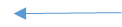                                              Pri pretvarjanju si pomagaj s preglednico:    Primeri:8900 kg =    8 t  900 kg                                                      kg                                                                               7061 kg =   7 t 61 kg3005 kg = 3 t  5 kg920 kg = 0 t 920 kg6583 kg = _ t __ kg                                 4050 kg  = __ t __ kg2008 kg = __ t __ kg                               1006 kg = __ t __ kg--------------------------------------------------------------------------- Fotografijo rešene naloge naj mi starši pošljejo na mail.NITUČBENIK str. 104Po zgradbi smo si ljudje podobni, a vendarle različni.Preberi novo snov.Uči se in ponavljaj snov za nazaj.Pripravljaj se na ustno ocenjevanje (snov v U od str. 62 – 95)Sreda – preverjanje znanja.ŠPO – vsaj ena ura gibanja na svežem zrakuDeklica je Deček jejokalajokalbarvalaprepevalaspalapospravljalapometalateklatekelt       kg       kg       kg8900706130050920